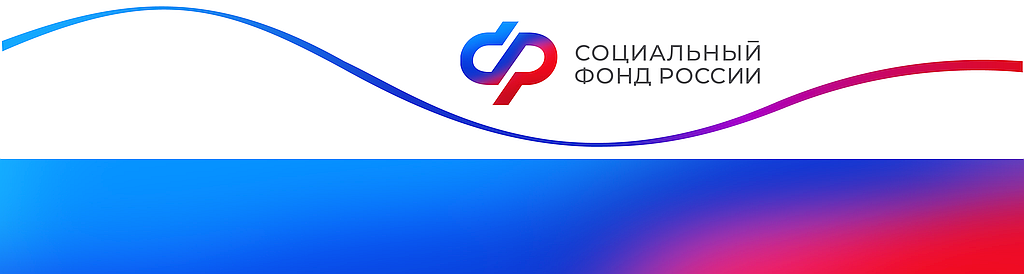 Отделение Фонда пенсионного и социального страхования РФпо Курской области_________________________________________________________________305000 г. Курск,                              телефон: (4712) 51–20–05 доб. 1201ул. К.Зеленко, 5.                             Е-mail: pressa@46.sfr.gov.ruПособия и пенсии в апреле 2024 года: график выплат в Курской областиОтделение СФР по Курской области доводит до сведения граждан график зачисления  пенсий и пособий в апреле 2024 года:3 апреля — пособия и выплаты за март:единое пособие на детей от рождения до 17 лет и беременным женщинам;ежемесячная выплата в связи с рождением(усыновлением) первого ребенка до 3 лет;пособия по беременности и родам;ежемесячное пособие неработающим родителям по уходу за ребенком до 1,5 лет;иные ежемесячные пособия по мерам соцподдержки, переданным в СФР от органов социальной защиты (в т.ч. ЧАЭС).5 апреля— ежемесячная выплата из средств материнского капитала за март.8апреля— пособие работающим родителям по уходу за ребенком до 1,5 лет за март.10,12, 19 (перенос с 20.04), 23 апреля — зачисление пенсий через кредитные учреждения.Гражданам, которые получают пособия и пенсии через отделения почтовой связи, выплаты будут производиться в соответствии с ранее утвержденным графиком. Его можно уточнить в своем почтовом отделении.Обращаем ваше внимание, что зачисление пособий идет в течение всего рабочего дня.